   《在线课堂》学习单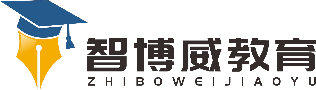 班级：                姓名：                 单元数学6年级下册  第六单元课题用替换的策略解决问题温故知新★+★+▲+ ▲=10▲+▲ +★=8★=（   ）   ▲=（    ）自主攀登稳中有升如下图，两条直线相交于点O。你能推出∠1＝∠3吗？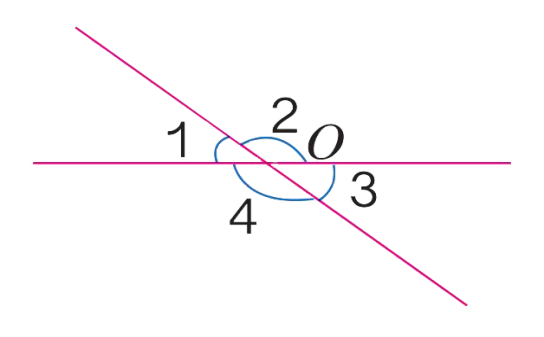 说句心里话